BFN/Mass// Advisory Team Member Application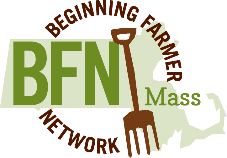 The Beginning Farmer Network of Massachusetts (BFN/Mass) is a collaborative network of farmers and farm service providers dedicated to beginning farmer success in MA.We need BEGINNING FARMERS and FARM SERVICE PROVIDERS to join our Advisory Team. I, _________________________, wish to apply to serve on the BFN/Mass Advisory Team in 2015-2016, and I understand the above stated expectations and responsibilities required of this position.Signature: _____________________________					Date:___________________